Requerimento de Solicitação para Exame de Qualificação de Dissertação/Tese PREENCHIMENTO DIGITAL1. IDENTIFICAÇÃO2. DADOS DO EXAME DE QUALIFICAÇÃO 3- SUGESTÃO PARA FORMAÇÃO DA COMISSÃO EXAMINADORAArt. 8º. A Comissão Examinadora da Qualificação será constituída por 03 (três) membros, sendo 02 (dois) titulares e 01 (um) suplente, além do próprio orientador, que atuará como presidente dos trabalhos.Data: _______/_______/_________Assinaturas: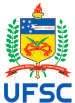 Universidade Federal de Santa CatarinaCentro de Comunicação e ExpressãoPrograma de Pós-Graduação em Jornalismo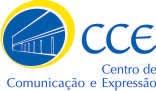 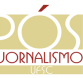 RESOLUÇÃO 04/POSJOR/2014 de 14 de novembro de 2014 Art. 5º. Para o aluno do mestrado, o Relatório de Qualificação, acompanhado de Formulário de Solicitação, deve ser depositado até o 16º (décimo sexto) mês da primeira matrícula para o Mestrado e com ao menos 30 (trinta) dias de antecedência da data do exame. Para o aluno do doutorado, o Relatório de Qualificação, acompanhado de Formulário de Solicitação do Exame de Qualificação, deve ser depositado até o 30º (trigésimo) mês da primeira matrícula para o Doutorado e com ao menos 60 (sessenta) dias de antecedência da data do exame.Art. 6º. O Relatório de Qualificação deve ser entregue em 05 (cinco) cópias, sendo uma para o orientador, uma para cada membro titular e uma para o membro suplente. A quinta cópia, em versão digital, deverá ser depositada na Secretaria do Programa.Art. 7º. A Comissão Examinadora será indicada pelo Colegiado do POSJOR a partir dos nomes sugeridos no Formulário de Solicitação do Exame. Art. 8º. Para a qualificação de mestrado e de doutorado, a Comissão Examinadora da Qualificação será constituída por 03 (três) membros, sendo 02 (dois) titulares e 01 (um) suplente, além do próprio orientador, que atuará como presidente dos trabalhos. § 2º. Caso o examinador não seja docente da UFSC ou não possua cadastro atualizado na Secretaria do Programa de Pós Graduação em Jornalismo, deve ser anexado formulário de cadastro e Currículo Lattes.Este resumo não desobriga a leitura da Resolução, no site.ANEXAR HISTÓRICO ACADÊMICO atualizado, fornecido pelo CAPG.Mestrando(a)/Doutorando(a):Matrícula:                                                                               Ano/semestre de ingresso        Orientador(a):Linha de pesquisa:(   ) 1- Jornalismo, Cultura e Sociedade  (   )2- Tecnologias, Linguagens e Inovação no JornalismoBolsista:                 (   )  Não      (   ) sim – Financiador:                                                                      Título provisório1ª SUGESTÃO   DIA                                            (     ) MANHÃ  (   ) TARDE      (     ) NOITE2ª SUGESTÃODIA                                            (     ) MANHÃ  (   ) TARDE      (     ) NOITEObservaçãoA data será definida pela secretaria, na entrega deste documento,  considerando as sugestões acima e de acordo com a disponibilidade de sala para o evento.Resumo ( até 15 linhas)Resumo ( até 15 linhas)StatusNomeTitulaçãoCoorientador (se for o caso)Examinador (a)Examinador (a)SuplenteOrientador(a)Mestrando(a)/Doutorando(a)